Уважаемые родители!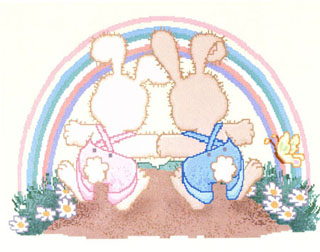 	Детей, не посещающих детский сад, мы приглашаем посетить консультативного пункта в нашем детском саду. У нас Вы можете получить бесплатные консультации: - заведующей- старшей медсестры,- музыкального руководителя, - воспитателей. Специалисты помогут определить особенности развития Вашего ребенка для подготовки ребенка к поступлению в ДОУ или школу, помогут решить проблемы общения как со сверстниками, так и со взрослыми.Прием родителей ведется по предварительной записи. На консультацию к специалистам можно записаться по телефону: 49-4-45; Консультационная работа проводится в присутствии родителей (законных представителей), по окончании консультации выдаются устные рекомендации специалиста, который консультировал.При ведении сопровождения, с родителями (законными представителями) заключается договор.Родитель (законный представитель) имеет право посещать индивидуальные игровые сеансы консультационного центра, наблюдать за игрой детей, задавать вопросы специалистам.Для родителей специалистами консультативного пункта проводятся индивидуальные и групповые консультации по повышению грамотности в вопросах образования и расширения представлений в сфере педагогических и специальных знаний.График работы консультативный пункт.Цель создания консультативного пункта – обеспечение единства и преемственности семейного и общественного воспитания, оказание психолого-педагогической помощи родителям, поддержка всестороннего развития личности детей, не посещающих ДОУ. Задачи консультативного пункта: оказание консультативной помощи родителям (законным представителям) по различным вопросам воспитания, обучения и развития детей в возрасте от 2 лет до 7 лет, получающих дошкольное образование в форме семейного образования;оказание психолого – педагогической помощи семьям в подготовке детей к поступлению в дошкольные учреждения;создание условий для успешного прохождения каждым ребенком адаптации при поступлении в детский сад; оказание помощи семьям в вопросах социализации детей раннего возраста;Специалисты консультационного пункта проводят беседы, теоретические и практические семинары для родителей по вопросам воспитания, обучения и развития детей раннего возраста. В нашем консультативного пункта Вы можете получить ответы на следующие вопросы: "Как сохранить и укрепить здоровье ребенка""Влияние семейного воспитания на развитие ребенка»"Капризы и упрямство детей""Речевое развитие детей дошкольного возраста"«Культурно-гигиенические навыки, их значение в развитии ребенка»"Домашняя игротека для детей и родителей""Игры на развитие мелкой моторики рук""Как помочь ребенку в период адаптации""Готовность ребенка к обучению в школе"Работа с родителями в консультативного пункта проводится в различных формах: групповых, подгрупповых, индивидуальных. Родителей, которые заключат договор с консультативного пункта, в дальнейшем мы планируем приглашать на мероприятия детского сада и, в рамках работы клубов для родителей «Здоровье», «Папа, мама, я – спортивная семья», «Школа молодой мамы» на Дни открытых дверей, тематические лекции, семинары, и пр. Вы можете задать интересующий Вас вопрос по т.49-4-45 или написать письмо на адрес детского сада Det.sad_9@mail.ru и наши специалисты предоставят полную информацию по Вашему вопросу Мы всегда готовы Вам помочь! Приходите!ПОЛОЖЕНИЕо консультативном пункте для родителей (законных представителей) воспитанников и детей, не посещающих дошкольное образовательное учреждение1.Общие положения1.1. Консультативный  пункт  для родителей (законных представителей) детей, не посещающих ДОУ (далее – консультационный центр), организуется в МБДОУ № 9 –реализующем основную общеобразовательную программу дошкольного образования.1.2. Консультативный  пункт создается для родителей (законных представителей) воспитанников и детей в возрасте от 2 до 7 лет, не посещающих ДОУ.1.3. Правовой основой деятельности консультационного центра МБДОУ №9:         Конституция РФ, ст.43 (Гарантируются общедоступность и бесплатность дошкольного, основного общего и среднего профессионального образования в государственных или муниципальных образовательных учреждениях.)        Семейный кодекс РФ;        Закон РФ "Об образовании";        Закон РФ "Об основных гарантиях прав ребенка" от 24. 07. 1998 года;(поддержка семьи в целях обеспечения обучения, воспитания, отдыха и оздоровления детей, защиты их прав, подготовки их к полноценной жизни в обществе)        СанПиН 2.4.1.3049-13 (санитарно - эпидемиологические требования к устройству, содержанию, оборудованию и режиму работы ДОУ);        Устав ДОУФГОС ДО1.4. Деятельность Консультативного  пункта МБДОУ №9 регулируется настоящим Положением.2. Цели, задачи и принципы работы Консультативного  пункта                   МБДОУ №9:2.1. Цели создания Консультативного  пункта:организация деятельности научно-методического центра по обеспечению единства и преемственности семейного и общественного воспитания (методической, диагностической, консультационной помощи);выравнивание стартовых возможностей детей, не посещающих ДОУ, при поступлении в школу;2.2. Основные задачи Консультативного  пункта:оказание консультативной помощи родителям (законным представителям), педагогам ДОУ, по различным вопросам воспитания, обучения и развития ребёнка; содействие повышению психологической компетентности родителей; диагностика особенностей развития детей в единстве речевой, интеллектуальной, эмоциональной и волевой сфер; рекомендации по результатам диагностики для родителей (законных представителей), направление детей в соответствующие выявленным проблемам учреждения;оказание содействия в социализации детей;привлечение внешних ресурсов для методического сопровождения центра;обучение родителей практическим навыкам создания развивающей среды в условиях семьи для детей.2.3. Принципы деятельности Консультативного пункта:личностно ориентированный подход к работе с детьми и родителями (законными представителями);сотрудничество субъектов социально-педагогического пространства;открытость системы воспитания.3. Организация деятельности и основные формы работы консультативного  пункта:3.1. Консультативный  пункт на базе МБДОУ №9 открывается на основании приказа заведующего образовательным учреждением.3.2. Организация консультативной и психолого-педагогической помощи родителям (законным представителям) строится на основе их взаимодействия с заведующим детским садом, воспитателями, медицинской сестрой. Консультирование родителей (законных представителей) может проводиться одним или несколькими специалистами одновременно.3.3. Количество специалистов, привлекаемых к психолого-педагогической работе в Консультативном пункте, определяется исходя из кадрового состава детского сада.3.4. Координирует деятельность консультационного центра заведующий ДОУ.3.5. Формы работы консультационного центра:консультативно-рекомендательная; индивидуальные беседы; практические занятия для родителей, по запросу; организация «круглых столов», родительских конференций; индивидуальные практические занятия с родителем и их ребенком, по запросу; Консультативный  пункт работает 2 раза в месяц, согласно расписанию, утвержденному заведующим. (Часы работы консультационного пункта определяются графиком работы специалистов.)3.6. Ответственный воспитатель организует работу консультационного центра в ДОУ, в том числе:●определяет функциональные обязанности специалистов консультационного центра для родителей (законных представителей) детей, не посещающих дошкольное образовательное учреждение;● осуществляет учет работы специалистов консультационного центра;● обеспечивает дополнительное информирование населения через средства массовой информации о графике работы в МБДОУ №9 консультационного центра;●назначает ответственных педагогов за подготовку материалов консультирования.3.7. За получение консультативных услуг плата с родителей (законных представителей) не взимается.3.8. Результативность работы консультационного пункта МБДОУ №9 определяется отзывами родителей.3.9. Для работы с детьми и родителями (законными представителями) используется материально-техническая база МБДОУ №94. Документация консультационного центраВедение документации консультационного центра выделяется в отдельноеделопроизводство.Перечень документации консультационного центра:журнал регистрации обращений;журнал посещаемости консультаций, лекториев и т.д.;план работы консультационного центра;расписание Консультационного центра, заверенное руководителем ДОУ;расписание проведенных лекций и т.д.;анализ работы за год;договор между родителем (законным представителем) и руководителем ДОУ, на базе которого создан Консультационный центр, включающий в себя взаимные права, обязанности и ответственность сторон. 
5. Права и ответственность:5.1. Родители (законные представители) имеют право нa получение квалифицированной консультативной помощи, повышения педагогической компетентности родителей по вопросам воспитания, психофизического развития детей, индивидуальных возможностей и состояния здоровья детей,  на высказывание собственного мнения и обмен опытом воспитания детей.5.2. МБДОУ №9 имеет право на:● внесение корректировок в план работы консультационного центра с учетом интересов и потребностей родителей;● предоставление квалифицированной консультативной и практической помощи родителям;● прекращение деятельности консультационного центра в связи с отсутствием социального заказа населения на данную услугу.5.3. Ответственность:● детский сад несет ответственность за выполнение закрепленных за ним задач и функций по организации работы консультационного центра. 6. Финансирование Консультационного центра6.1.Финансирование деятельности Консультационного центра осуществляется за счет надбавок, доплат и других выплат стимулирующего характера в пределах имеющихся средств, направляемых на оплату труда.6.2. Консультативный  пункт, дополнительное образование на бесплатной основе.7. Контроль за деятельностью консультационного центра7.1. Контролирует деятельность консультационного центра заведующий детским садом.7.2. Отчет о деятельности консультационного центра заслушивается на итоговом заседании педагогического совета.График работы консультативный пункт.Специалист КП Понедельник(2 неделя)Четверг(3 неделя)Место проведенияМузыкальный руководитель:Чекина В.И.13.00-14.00 музыкальный залСтаршая медицинская сестра:Хакимова М.П. 13.00-14.00 медицинский кабинетВоспитателигрупп: Иванова В.Е.Капленко Т.Г.16.00-17.00 групповая комнатаВоспитателигрупп :Ефимова И.А.Караблина Н.В.16.00-17.00 групповая комнатаЗаведующая ДОУ: Жуковская С.Н.16.00-17.00 кабинет заведующей     УТВЕРЖДАЮ: заведующая МКДОУ «Детский сад №9» ____________________ С.Н.Жуковская    «_____»_____________________2016гСпециалист КП Понедельник(2 неделя)Четверг(3 неделя)Место проведенияМузыкальный руководитель:Чекина В.И.13.00-14.00 музыкальный залСтаршая медицинская сестра:Хакимова М.П. 13.00-14.00 медицинский кабинетВоспитателигрупп: Иванова В.Е.Капленко Т.Г.16.00-17.00 групповая комнатаВоспитателигрупп :Ефимова И.А.Караблина Н.В.16.00-17.00 групповая комнатаЗаведующая ДОУ: Жуковская С.Н.16.00-17.00 кабинет заведующей